Конспект ОД по теме : « Военная техника» Цель:    Закрепить умение лепить танк из отдельных частей, правильно передавать их форму и пропорции.    Упражнять в приемах складывания, раскатывания и приплющивания.    Закрепить навык соединения вылепленных частей в одно целое, плотно соединять их методом примазывания.    Развивать самостоятельность, воображение.Задачи:    Продолжать формировать представления детей о военной технике.    Развивать сообразительность, смекалку, логическое мышление, память, внимание; стимулировать речевую активность детей.    Воспитывать чувство гордости за свою армию; вызвать желание быть похожими на сильных, смелых российских воинов.   Материал: Иллюстрации и картинки с изображением военной техники; доска для пластилина , пластилин   Ход занятия.Рассматривание иллюстрации, картин любой военной техники  .   Например : Стихотворение «Танк - 34»Нет надежней танка в миреНи в ученье, ни в бою,Не пробить его в бою.Самолет – пилотТанк – танкистКорабль – капитанАвтомобиль – шофер   Выполнение лепки  например военного танкаНам понадобится черный и красный пластилин; пластиковый нож.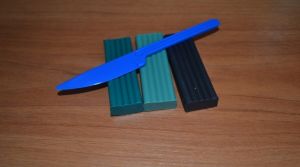 Делаем параллелепипеды из пластилина – один побольше для корпуса танка, другой поменьше – для поворотной башни.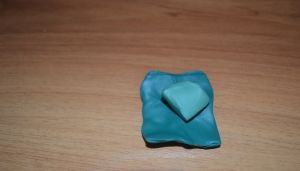 Из пластилина основного цвета катаем небольшую колбаску – это будет наша пушка. Из черного пластилина делаем 8 черных шариков, которые деформируем в пластиночки – это будут гусеницы танка.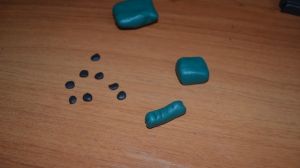 Скрепляем детали между собой – на корпус крепим башню, на башню – пушку, по бокам корпуса лепим колесики – по 4 с каждой стороны.Из красного пластилина делаем звездочку и крепим ее на корпус.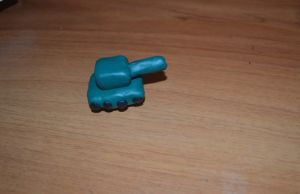 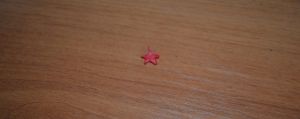 Танк готов.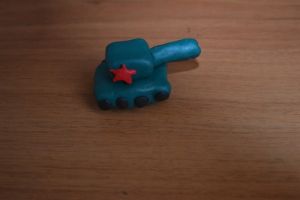 